ARTES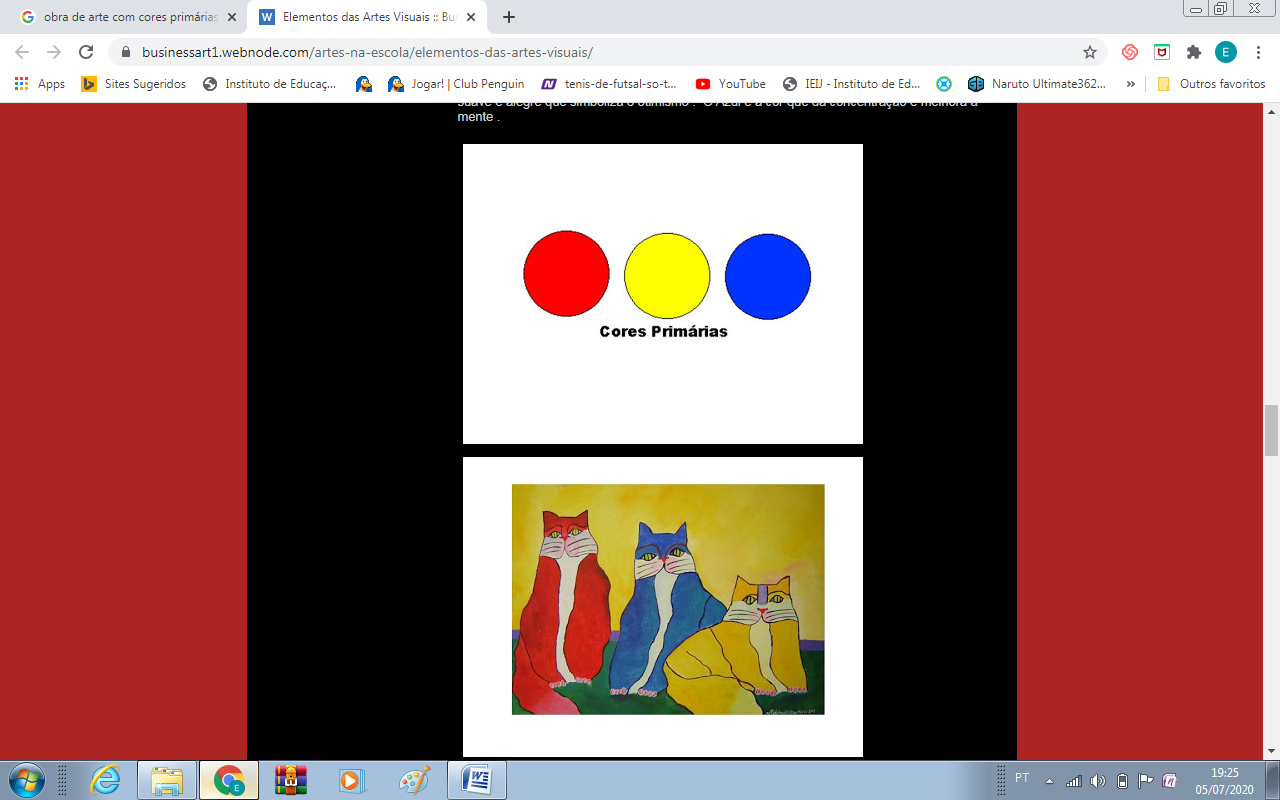 OBRA: GATOS DE ALDEMIR MARTINSCORES PRIMÁRIASO AMARELO, O AZUL E O VERMELHO SÃO CORES PRIMÁRIAS, OU SEJA, ELAS SÃO PURAS, SEM MISTURA. É A PARTIR DELAS QUE SÃO FEITAS AS OUTRAS CORES.UTILIZANDO AS CORES PRIMÁRIAS FAÇA A SUA REPRESENTAÇÃO DA LITERATURA DO FINAL DE SEMANA: “ A BOTA DO BODE”.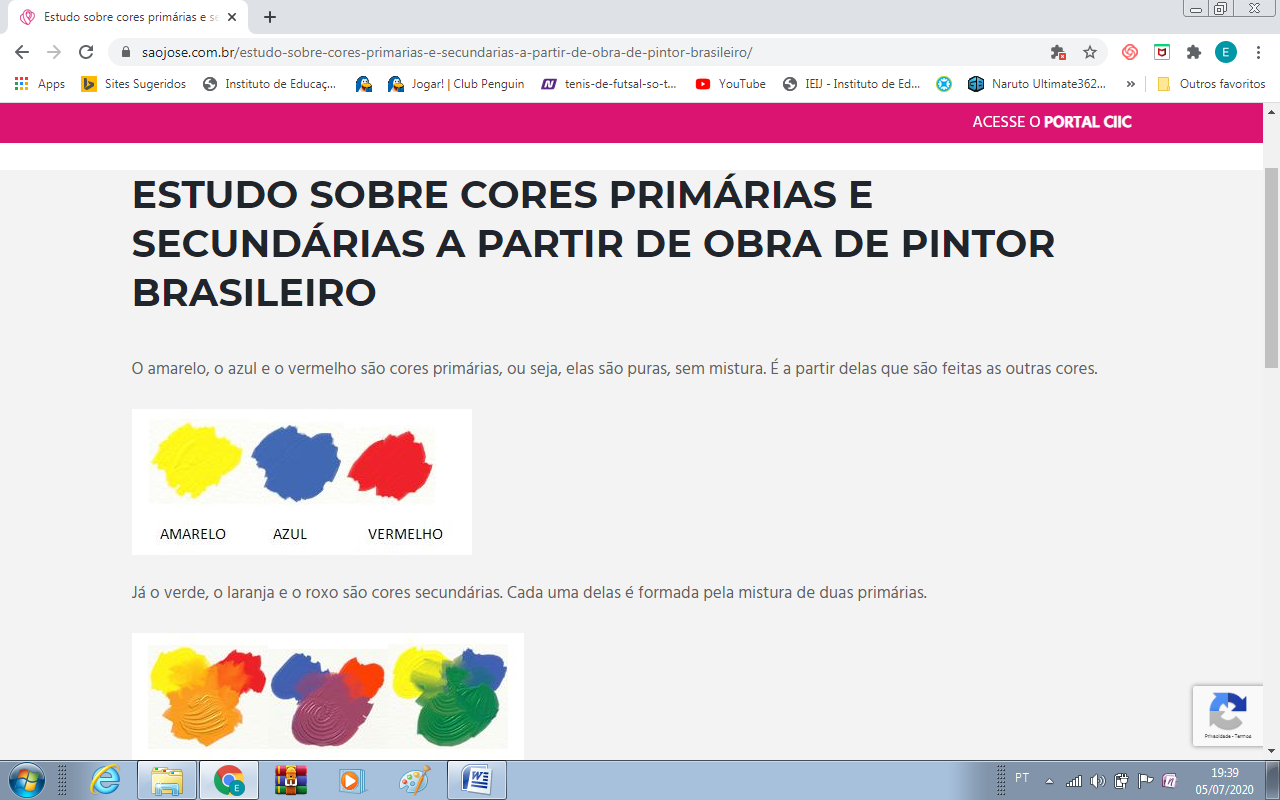 